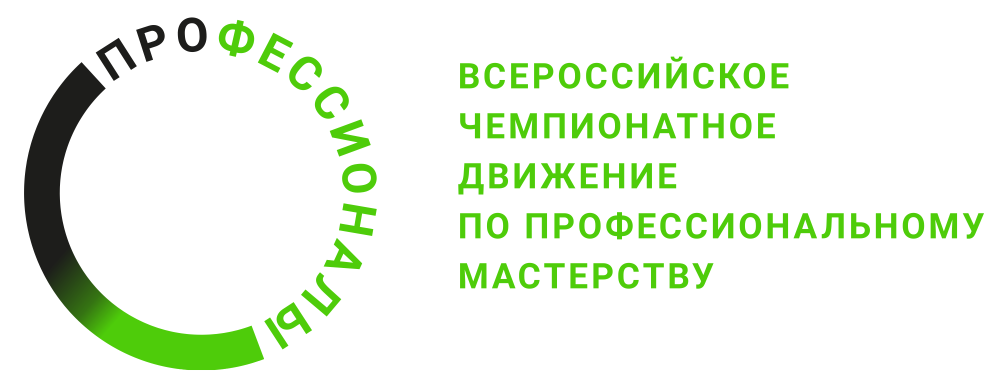 ПРОГРАММА ПРОВЕДЕНИЯРегионального этапа чемпионата «Профессионалы» Кировской областипо компетенции Вожатская деятельность (основная)Общая информацияОбщая информацияПериод проведения25-29 марта 2024 годаМесто проведения и адрес площадкиКОГПОБУ «Слободской колледж педагогики и социальных отношений», г. Слободской, ул. Советская, 80ФИО Главного экспертаСтаркова Олеся Александровна (основа)Контакты Главного эксперта+7(961)567-06-08 Старкова О.А.Д-2  / Д-1 «25» марта 2024 г.Д-2  / Д-1 «25» марта 2024 г.07:30 – 8:30Завтрак08:30 - 09:00Заезд и размещение конкурсантов и экспертов. Регистрация конкурсантов и экспертов, волонтеров. Выдача формы. Инструктаж конкурсантов по ОТ, объяснение и подробный инструктаж конкурсантов по КЗ и КО. Оформление и подписание протоколов.09:00 - 12:00Знакомство конкурсантов с площадкой и оборудованием, с конкурсной и нормативной документацией, тестирование оборудования.Жеребьевка очередности выступления. Ознакомление с конкурсными местами. Обучение по оборудованию. Тестирование оборудования. Проверка личного инструментария экспертами. Подписание протоколов.12:00 - 12.30Обед12:30 - 13:30Распределение ролей между экспертами. Обсуждение конкурсных заданий (с 30% изменений),  подписание КЗ. Подписание протоколов.Церемония открытия Чемпионата (г. Киров)14:30 – 17:00Работа экспертов. Регистрация на площадке, выдача формы. Инструктаж по ОТ, распределение ролей между экспертами. Обсуждение КЗ. Обучение экспертов по оценке, занесение критериев оценки (КО) в систему ЦСО, их блокировка. Оформление и подписание протоколов.17:00 – 19:00УжинД 1  / «26» марта 2024 г.Д 1  / «26» марта 2024 г.7:00 – 7:30Завтрак7:30 – 8:00Инструктаж экспертов и конкурсантов по ОТ. Проверка личного инструмента участников экспертами. Жеребьевка, распределение рабочих мест. Разъяснение КЗ. Брифинг. Подписание протоколов.08:00 - 11:00Выполнение Модуля Г. Организация работы, направленной на знакомство и сплочение воспитанников временного детского коллектива. (3 часа 00 минут, инвариант) 11:00 - 12:30Демонстрация Модуля Г. Модуля Г. Организация работы, направленной на знакомство и сплочение воспитанников временного детского коллектива.  (1 час 30 минут) 12:30 - 13:30Обед 13:30 – 13:45Технический перерыв13:45 – 14.00Брифинг14:00 - 17:00Выполнение Модуля А. Планирование деятельности временного детского коллектива (3 часа 00 минут)17:10 – 19:00Работа экспертов. Экспертная оценка первого дня работы Занесение оценок в систему ЦСО. Подписание протоколов.19:00 – 20:00УжинД 2  / «27» марта 2024 г.Д 2  / «27» марта 2024 г.7:00 – 7:30Завтрак7:30 – 8:00Инструктаж экспертов и конкурсантов по ОТ. Проверка личного инструмента участников экспертами. Жеребьевка, распределение рабочих мест. Разъяснение КЗ. Брифинг. Подписание протоколов.08:00 - 10:00Выполнение Модуля Д. Организация работы, направленной на развитие личностных качеств воспитанников временного детского коллектива. (2 часа 00 минут)10:00 - 11:30Демонстрация Модуля Д. Организация работы, направленной на развитие личностных качеств воспитанников временного детского коллектива. (1 час 30 минут) 11:30 - 12:30Обед 13:00 - 13:45Технический перерыв13:45 – 14:00Брифинг13:00 - 15:00Выполнение Модуля В. Разработка и проведение коллективного творческого дела (КТД) в рамках заданного направления (2 часа 00 минут) 15:00 - 16:30Демонстрация Модуля В. Разработка и проведение коллективного творческого дела (КТД) в рамках заданного направления (1 час 30 минут) 16:40 – 19:00Работа экспертов. Экспертная оценка второго дня работы Занесение оценок в систему ЦСО. Подписание протоколов.19:00 – 20:00УжинД 3  / «28» марта 2024 г.Д 3  / «28» марта 2024 г.7:00 – 7:30Завтрак7:30 – 8:00Инструктаж экспертов и конкурсантов по ОТ. Проверка личного инструмента участников экспертами. Жеребьевка, распределение рабочих мест. Разъяснение КЗ. Брифинг. Подписание протоколов.08:00 - 11:00Выполнение Модуля Б. Организация отрядного пространства (3 часа 00 минут) (модуль без демонстрации)11:00 - 12:00Обед 12:30 - 18:30Работа экспертов. Экспертная оценка третьего дня работы. Занесение оценок в систему ЦСО. Подписание итоговых протоколов.18:30 – 19:30УжинД +1  / «29» марта 2024 г.Д +1  / «29» марта 2024 г.7:00 – 8:30Завтрак08:30 - 11:00Проверка и подписание ведомостей оценок11:00 - 12:00Закрытие работы площадки. Брифинг для конкурсантов и экспертов.12:00 - 13.00Собрание экспертов. Обсуждение перспектив развития компетенции. Закрытое голосование за кандидатуру ГЭ регионального этапа Чемпионата в 2025 г.13:00-14:00Обед14:00Отъезд конкурсантов и экспертов.Церемония закрытия. Награждение (г. Киров)14:00-00:00Демонтаж оборудования площадок